Registration FormTO					Email :The Incharge				ramanan@westernthomsonindia.com/ sgopi@svce.ac.in Quality Management Centre		Mobile: 9962055229 / 9445115107 	Dept. of Mechanical EngineeringSVCE
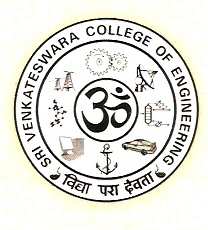 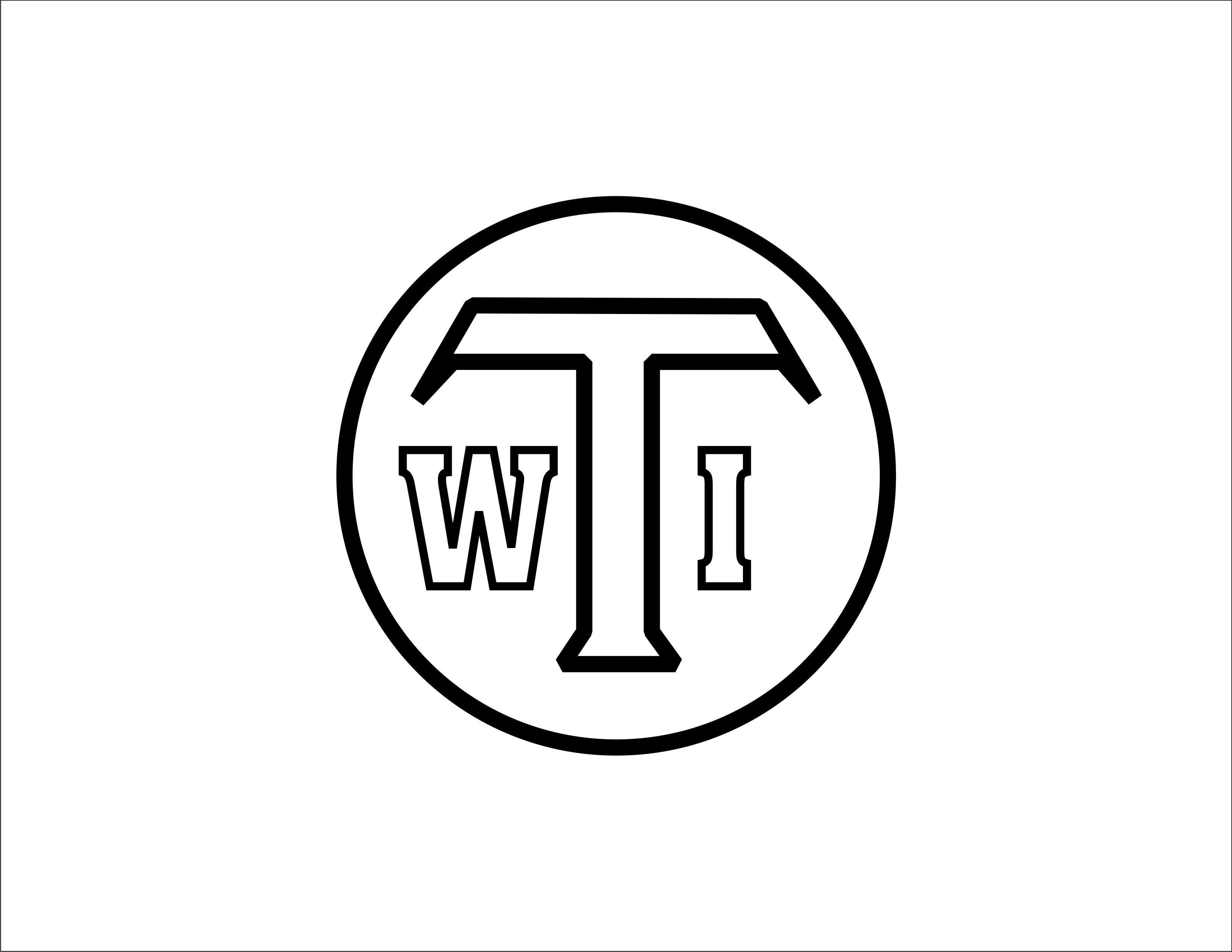 QUALITY MANAGEMENT CENTREDepartment of Mechanical EngineeringSri Venkateswara College of Engineering (SVCE) In Association withCTRI CT Research Institute Research and Training wing of Western Thomson India Ltd. (WTI)Name of Organization : COURSE FEE10% Discount for 3 or more registrations from same organizationCheque/Cash favoring  “The Principal, Sri Venkateswara college of engineering’”DATE 											SIGNATURESl.NoNameDepartmentMobile No.Email ID1234